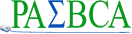 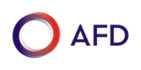 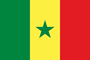 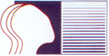 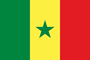 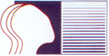 GRILLE D’OBSERVATION D’UNE PRESTATION FILMEEElément à observer : L’enseignement de la lecture compréhension                                   Eléments de clarification conceptuelleComprendre un texte, c’est un processus qui permet de donner du sens au texte lu, à partir des informations explicites et implicites (inférences) apportées par l’auteur en les combinant à ses propres connaissances personnelles sur le sujet. On peut distinguer différents niveaux de compréhension s’échelonnant de la compréhension de base à la compréhension fine d’un texte. On peut distinguer deux approches de l’enseignement de la compréhension.-  Celle qui se centre sur le contenu du texte et ses aspects linguistiques. Elle engage l’élève à se concentrer sur les idées et les liens qui existent entre elles.- Celle qui s’intéresse aux stratégies de compréhension. Elle encourage l’élève à utiliser certaines stratégies pour comprendre le texte.Ces deux approches considèrent que le lecteur doit être activement engagé dans la tâche de lecture pour réfléchir au sens du  texte.Elément à observer : l’enseignement de la lecture compréhensionElément à observer : l’enseignement de la lecture compréhensionElément à observer : l’enseignement de la lecture compréhensionElément à observer : l’enseignement de la lecture compréhensionElément à observer : l’enseignement de la lecture compréhensionENSEIGNANTENSEIGNANTELEVESELEVESANALYSEINDICATEURSINDICESà prélever dans le filmINDICATEURSINDICESà prélever dans le filmANALYSE1. Amène les élèves à émettre des hypothèses sur le type et l’objet du texte à partir de sa structure, son illustration, etc. 1. Emettent des hypothèses sur le texte, font part de leurs connaissances personnelles sur le thème traité2. Invite à lire silencieusement le texte à partir d’une consigne précisant l’intention de lecture.2. Lisent le texte silencieusementFont part des résultats de leur lecture silencieuse en fonction de la consigne 3. Fait rechercher et comprendre le vocabulaire difficile.3. Indiquent les mots ou expressions qu’ils ne comprennent pasExpliquent des mots ou expressions4. Apporte des explications pour rendre compréhensible un passage4. Reformulent le passage difficile5. Effectue une lecture expressive modèle5. Suivent la lecture magistrale6. Fait identifier les idées principales au fur et à mesure du déroulement de la lecture6. Identifient les idées principales (les soulignent, etc.)7. Fait établir des synthèses intermédiaires en faisant reformuler ce qui vient d’être lu7. Effectuent des synthèses de ce qui vient d’être lu avec leurs propres mots8. Fait émettre des hypothèses sur la suite, les vérifier en avançant dans la lecture  8. Emettent des hypothèses sur la suite du texte9. Fait visualiser, créer des images mentales en fonction des situations évoquées par le texte9. Visualisent les situations évoquées par le texte, les expliquent à leurs camarades10. Organise des discussions sur  différentes interprétations du texte 10. Justifient leurs interprétations à partir d’informations du texte11. Fait rechercher des indices et mettre en relation des éléments disjoints en vue d’une inférence (à votre avis, pourquoi ? comment ?)11. Justifient leurs réponses en recourant au texte ou  en se servant de leurs connaissances personnelles12. Amène à adapter la lecture à voix haute selon le type de l’écrit, de manière expressive et fluide.12. Lisent de manière adaptée et fluide13. Fait comparer les hypothèses de départ avec ce qui a été lu pour les confirmer ou les infirmer13. Confrontent les informations apportées par le texte et les hypothèses de départ14. Fait réaliser une tâche écrite impliquant la compréhension du texte lu (compréhension littérale et inférentielle)14. Réalisent une tâche écrite sur la compréhension du texte15. Fait corriger les exercices écrits de lecture compréhension, en prenant appui sur le texte15. Corrigent les exercices écrits sur la lecture compréhension16. Invite à formuler une appréciation du texte, notamment sur son intérêt et son actualité 16. Apprécient le texte en donnant leur point de vue sur son intérêt, etc.17. Organise un débat interprétatif sur le texte lu17. Participent à un débat sur un texte pour faire part de leur interprétation